1.2 Day One									FrictionName: _______________________  # ____ section: __________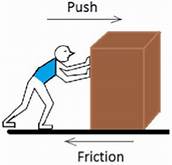 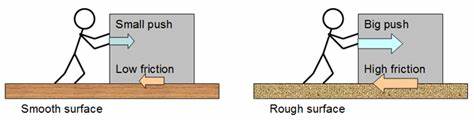 